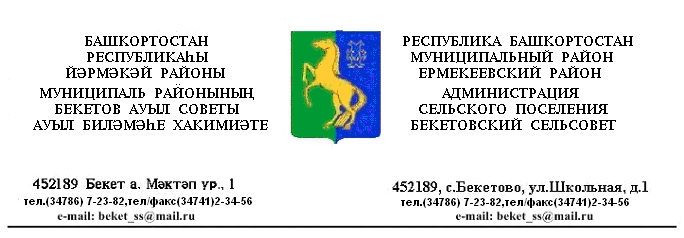                ҠАРАР                                 № 40                   ПОСТАНОВЛЕНИЕ  «22» август 2017 й.                                                                 «22»  августа  2017 г.             Об утверждении положения  «О порядке размещения сведений о доходах,                        расходах, об имуществе и обязательствах имущественного характерамуниципальных служащих администрации сельского поселения Бекетовский сельсовет муниципального района Ермекеевский район Республики Башкортостан и членов их семей на официальном сайте администрации муниципального района Ермекеевский район Республики Башкортостан и предоставления этих сведений средствам массовой информации для опубликования.»    Руководствуясь ч. 5 ст. 8 Закона Республики Башкортостан от 16.07.2007 N 453-з "О муниципальной службе в Республике Башкортостан"ПОСТАНОВЛЯЮ:            1.Утвердить Положение «О порядке размещения сведений о доходах,                        расходах, об имуществе и обязательствах имущественного характерамуниципальных служащих администрации сельского поселения Бекетовский сельсовет муниципального района Ермекеевский район Республики Башкортостан и членов их семей на официальном сайте администрации муниципального района Ермекеевский район Республики Башкортостан и предоставления этих сведений средствам массовой информации для опубликования.»2. Постановление обнародовать на информационном стенде  и разместить  на официальном сайте  сельского поселения Бекетовский   сельсовет муниципального района Ермекеевский район Республики Башкортостан  в сети «Интернет».            3. Контроль над исполнением настоящего постановления оставляю за собой.        Глава сельского поселения                                                                                                         Бекетовский   сельсовет                           З,З.Исламова             Приложение 
            к постановлению  главы сельского           поселения Бекетовский сельсовет  от  22.08. 2017 г. № 40ПОЛОЖЕНИЕО ПОРЯДКЕ РАЗМЕЩЕНИЯ СВЕДЕНИЙ О ДОХОДАХ, РАСХОДАХ,ОБ ИМУЩЕСТВЕ И ОБЯЗАТЕЛЬСТВАХ ИМУЩЕСТВЕННОГО ХАРАКТЕРА МУНИЦИПАЛЬНЫХ СЛУЖАЩИХ АДМИНИСТРАЦИИ СЕЛЬСКОГО ПОСЕЛЕНИЯ БЕКЕТОВСКИЙ СЕЛЬСОВЕТ МУНИЦИПАЛЬНОГО РАЙОНА ЕРМЕКЕЕВСКИЙ РАЙОН РЕСПУБЛИКИ БАШКОРТОСТАНИ И  ЧЛЕНОВ  ИХ СЕМЕЙ НА ОФИЦИАЛЬНОМ САЙТЕ АДМИНИСТРАЦИИ СЕЛЬСКОГО ПОСЕЛЕНИЯ БЕКЕТОВСКИЙ  СЕЛЬСОВЕТ МУНИЦИПАЛЬНОГО РАЙОНА ЕРМЕКЕЕВСКИЙ РАЙОН РЕСПУБЛИКИ  БАШКОРТОСТАН И ПРЕДОСТАВЛЕНИЯ ЭТИХ СВЕДЕНИЙ СРЕДСТВАМ МАССОВОЙ ИНФОРМАЦИИ ДЛЯ ОПУБЛИКОВАНИЯ1. Настоящее Положение определяет порядок размещения сведений о доходах, расходах, об имуществе и обязательствах имущественного характера муниципальных служащих Администрации сельского поселения Бекетовский сельсовет муниципального района Ермекеевский район Республики Башкортостан (далее - муниципальные служащие), их супруг (супругов) и несовершеннолетних детей (далее - сведения о доходах, расходах, об имуществе и обязательствах имущественного характера) на официальном сайте Администрации сельского поселения Бекетовский сельсовет муниципального района Ермекеевский район Республики Башкортостан, а также предоставления этих сведений общероссийским, республиканским и соответствующим муниципальным средствам массовой информации (далее - средства массовой информации) для опубликования в связи с их запросами.2. На официальном сайте размещаются и средствам массовой информации предоставляются для опубликования следующие сведения о доходах, расходах, об имуществе и обязательствах имущественного характера:а) перечень объектов недвижимого имущества, принадлежащих муниципальному служащему, его супруге (супругу) и несовершеннолетним детям на праве собственности или находящихся в их пользовании, с указанием вида, площади и страны расположения каждого из них;б) перечень транспортных средств с указанием вида и марки, принадлежащих на праве собственности муниципальному служащему, его супруге (супругу) и несовершеннолетним детям;в) декларированный годовой доход муниципального служащего, его супруги (супруга) и несовершеннолетних детей;г) сведения об источниках получения средств, за счет которых муниципальным служащим, его супругой (супругом) и (или) несовершеннолетними детьми в течение календарного года, предшествующего году представления сведений (далее - отчетный период), совершены сделки по приобретению земельного участка, другого объекта недвижимого имущества, транспортного средства, ценных бумаг, акций (долей участия, паев в уставных (складочных) капиталах организаций), если общая сумма таких сделок превышает общий доход данного лица и его супруги (супруга) за три последних года, предшествующих отчетному периоду.3. В размещаемых на официальном сайте и предоставляемых средствам массовой информации для опубликования сведениях о доходах, расходах, об имуществе и обязательствах имущественного характера запрещается указывать:а) иные сведения (кроме указанных в пункте 2 настоящего Положения) о доходах, расходах муниципального служащего, его супруги (супруга) и несовершеннолетних детей, об имуществе, принадлежащем на праве собственности названным лицам, и об их обязательствах имущественного характера;б) персональные данные супруги (супруга), детей и иных членов семьи муниципального служащего;в) данные, позволяющие определить место жительства, почтовый адрес, телефон и иные индивидуальные средства коммуникации муниципального служащего, его супруги (супруга), детей и иных членов семьи;г) данные, позволяющие определить местонахождение объектов недвижимого имущества, принадлежащих муниципальному служащему, его супруге (супругу), детям, иным членам семьи на праве собственности или находящихся в их пользовании;д) информацию, отнесенную к государственной тайне или являющуюся конфиденциальной.4. Сведения о доходах, расходах, об имуществе и обязательствах имущественного характера, указанные в пункте 2 настоящего Положения, за весь период замещения муниципальным служащим должностей, замещение которых влечет за собой размещение его сведений о доходах, расходах, об имуществе и обязательствах имущественного характера, а также сведения о доходах, расходах, об имуществе и обязательствах имущественного характера его супруги (супруга) и несовершеннолетних детей находятся на официальном сайте Администрации сельского поселения Бекетовский сельсовет муниципального района Ермекеевский район Республики Башкортостан, в котором служащий замещает должность, и ежегодно обновляются в течение 14 рабочих дней со дня истечения срока, установленного для их подачи.5. Размещение на официальных сайтах сведений о доходах, об имуществе и обязательствах имущественного характера, указанных в пункте 2 настоящего Положения, обеспечивается управляющим делами  Администрации сельского поселения Бекетовский сельсовет муниципального района Ермекеевский район Республики Башкортостан.6. Управляющий делами  Администрации сельского поселения Бекетовский  сельсовет муниципального района Ермекеевский район Республики Башкортостан:а) в 3-дневный срок со дня поступления запроса от средства массовой информации сообщают о нем муниципальному служащему, в отношении которого поступил запрос;б) в 7-дневный срок со дня поступления запроса от средства массовой информации обеспечивают предоставление ему сведений, указанных в пункте 2 настоящего Положения, в том случае, если запрашиваемые сведения отсутствуют на официальном сайте.7. Управляющий делами  Администрации сельского поселения Бекетовский сельсовет муниципального района Ермекеевский район Республики Башкортостан несет в соответствии с законодательством Российской Федерации ответственность за несоблюдение настоящего Положения, а также за разглашение сведений, отнесенных к государственной тайне или являющихся конфиденциальными.